02/04/20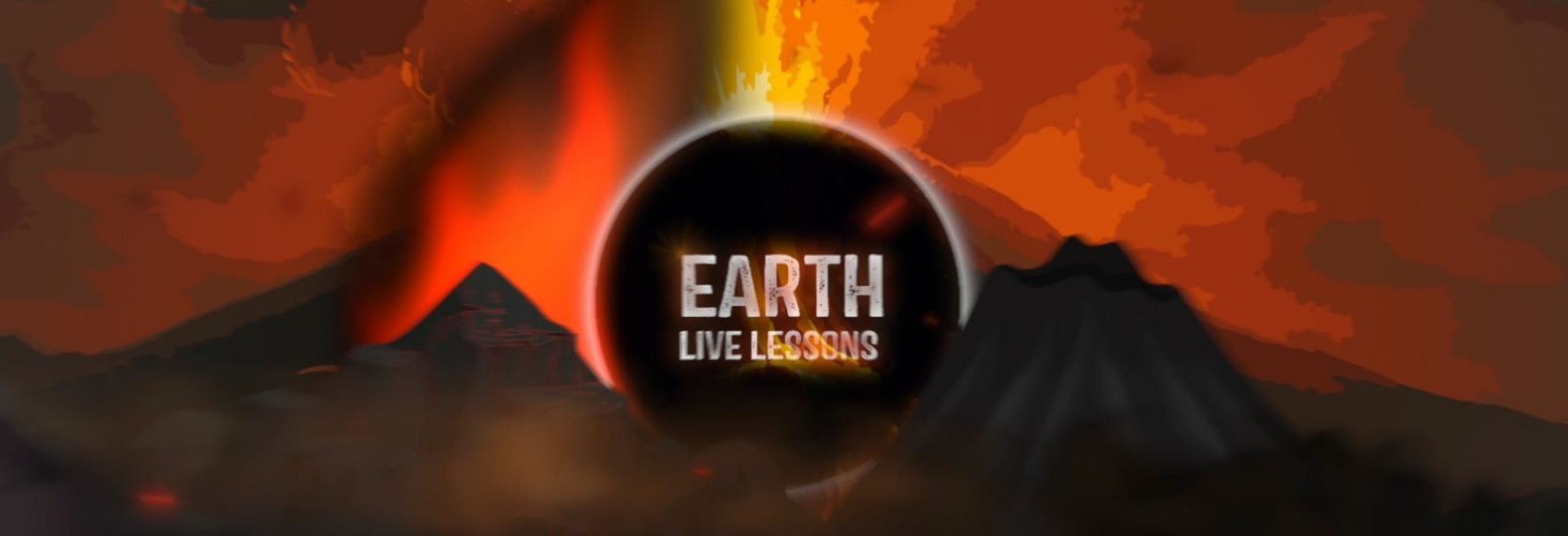 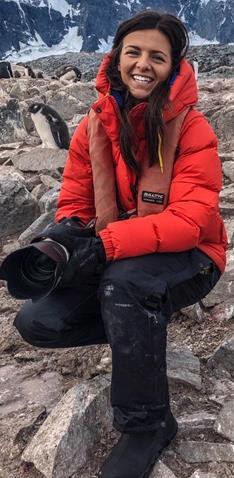 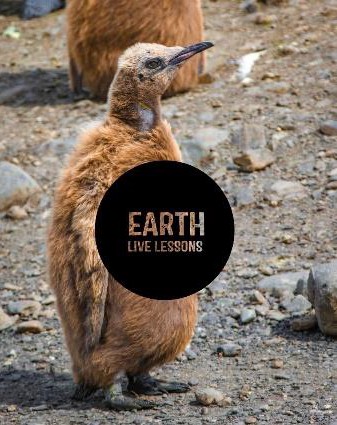 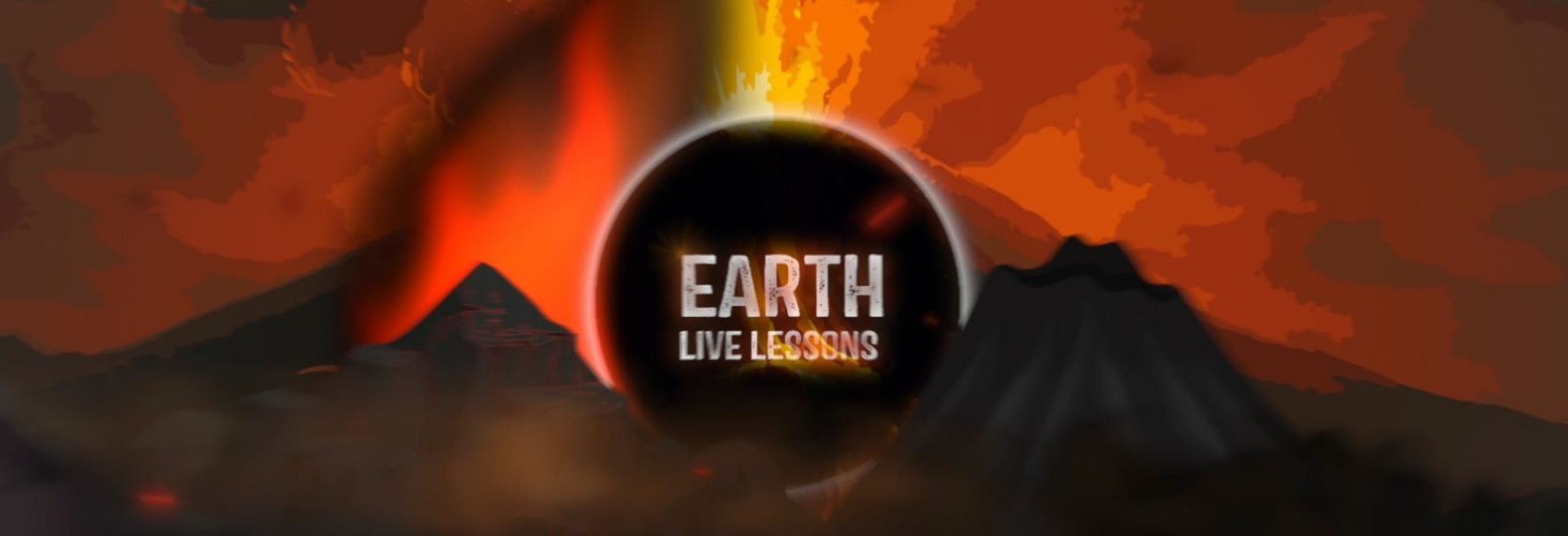 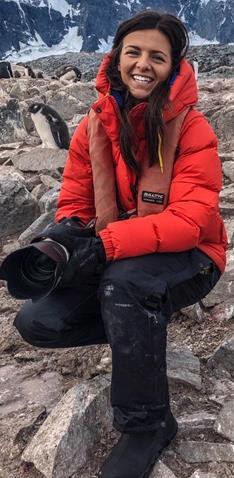 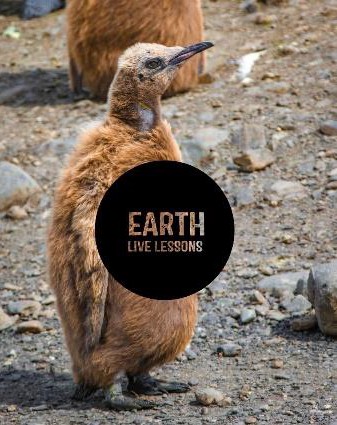 Doug AllanWhale encounters Key Stage 3&4Hi! Thank you for watching our Earth Live Lessons. I hope you are enjoying them.Now it is time to show what you know!Good luck  LizzieQ1. A humpback and a blue whale are both types of:a) Baleen whale	b) Toothed whaleQ2. What’s another name for a whale nose?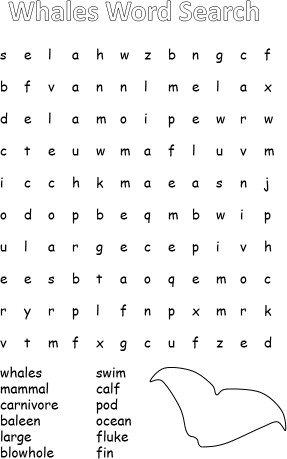 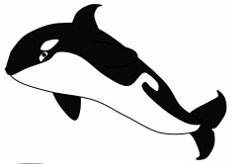 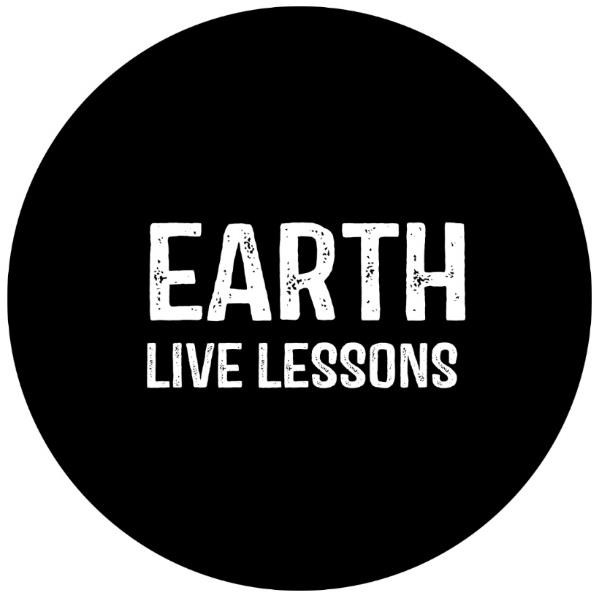 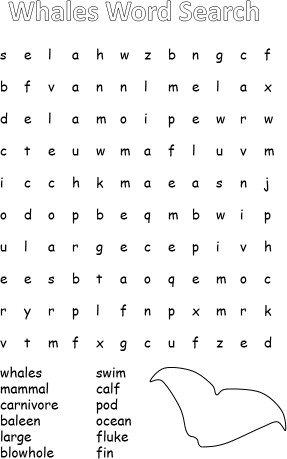 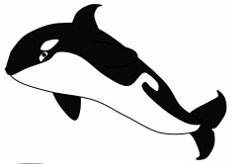 Follow me on:      @LizzieDalyWildlife	 @LizzieRDaly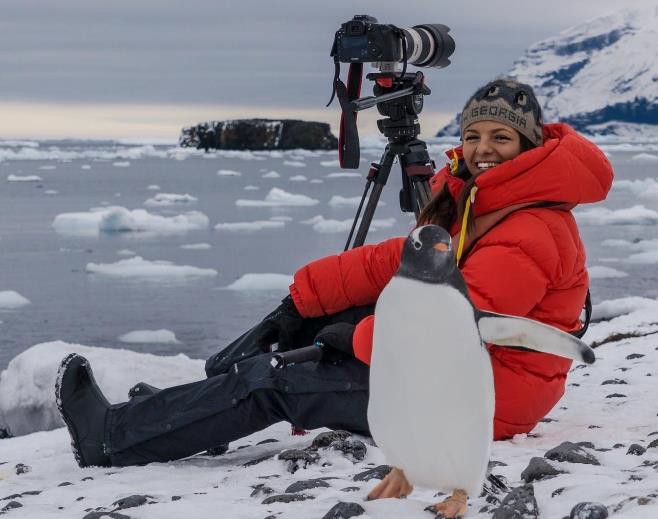 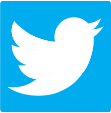 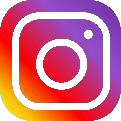 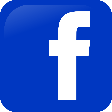 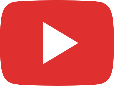 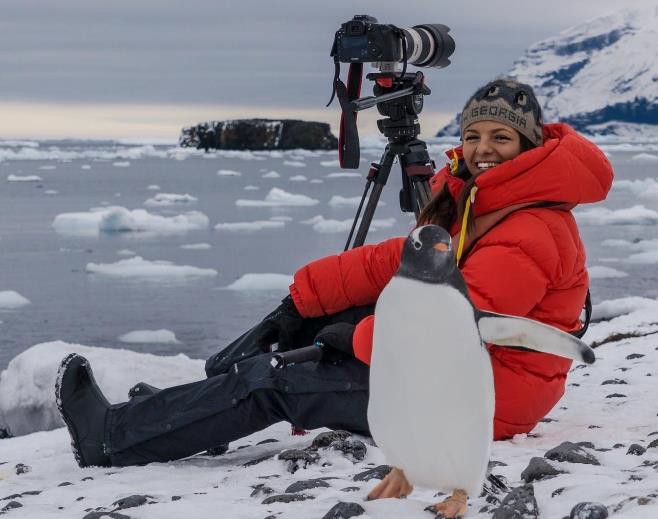 